                                                                                                                 Приложение № 4 към чл. 20, ал. 5(Изм. - ДВ, бр. 9 от 2020 г., в сила от 31.01.2020 г.)                                            Недопуснати кандидати                                                          до конкурс                    за длъжността главен експерт в отдел „Финансов контрол“,     дирекция „Международно сътрудничество, програми и европейска интеграция“ Въз основа на преценката конкурсната комисия реши: Не допуска до конкурс следните кандидати:ПРЕДСЕДАТEЛ: /п/                   					Милена Енчева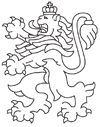 РЕПУБЛИКА БЪЛГАРИЯАгенция за социално подпомагане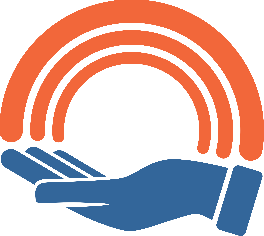 №Име, презиме и фамилияОснование за недопускане1.Зорка Лилкова БожиноваНяма приложени копия от документи, удостоверяващи продължителността на професионален опит2.Поли Юриева МавродиеваНяма приложени копия от документи за образователна степен3.Радина Динкова АндрееваЛипсва професионален опит